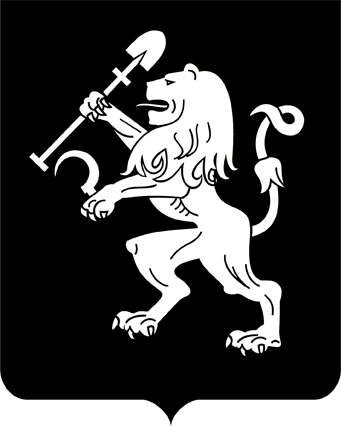 АДМИНИСТРАЦИЯ ГОРОДА КРАСНОЯРСКАПОСТАНОВЛЕНИЕО внесении изменений в постановление администрации города от 26.12.2018 № 841В целях совершенствования организации и проведения базаров районного масштаба, упорядочения уличной торговли и организации расширенных продаж в летний период, в соответствии со ст. 16 Федерального закона от 06.10.2003 № 131-ФЗ «Об общих принципах организации местного самоуправления в Российской Федерации», руко-водствуясь ст. 7, 41, 58, 59 Устава города Красноярска, ПОСТАНОВЛЯЮ:1. Внести в постановление администрации города от 26.12.2018          № 841 «О проведении фестивалей, базаров, мини-базаров, рынков           выходного дня, расширенных продаж на территории города Красноярска в 2019 году» следующие изменения:1) приложение 1 к постановлению дополнить строками 79.1– 79.16 следующего содержания:2) приложение 7 к постановлению дополнить строками 9.11– 9.13, 18.4, 18.5 следующего содержания:2. Настоящее постановление опубликовать в газете «Городские           новости» и разместить на официальном сайте администрации города.Глава города                                                                                 С.В. Еремин11.06.2019№ 383№п/пНаименование мероприятияДатапроведенияМестопроведениямероприятияОтветственные«79.1«Цветочная симфония»14 июняпр-т Мира –ул. Кирова(сквер Пушкинский)администрация Центрального района в городе Красноярске79.2«Цветочная симфония»21 июняпр-т Мира – ул. Кирова(сквер Пушкинский)администрация Центрального района в городе Красноярске79.3«Цветочная симфония»28 июняпр-т Мира – ул. Кирова(сквер Пушкинский)администрация Центрального района в городе Красноярске79.4«Цветочная симфония»5 июляпр-т Мира – ул. Кирова(сквер Пушкинский)администрация Центрального района в городе Красноярске79.5«Цветочная симфония»12 июляпр-т Мира – ул. Кирова(сквер Пушкинский)администрация Центрального района в городе Красноярске79.6«Цветочная симфония»19 июляпр-т Мира – ул. Кирова(сквер Пушкинский)администрация Центрального района в городе Красноярске79.7«Цветочная симфония»26 июляпр-т Мира – ул. Кирова(сквер Пушкинский)администрация Центрального района в городе Красноярске79.8«Цветочная симфония»2 августапр-т Мира – ул. Кирова(сквер Пушкинский)администрация Центрального района в городе Красноярске79.9«Цветочная симфония»9 августапр-т Мира – ул. Кирова(сквер Пушкинский)администрация Центрального района в городе Красноярске79.10«Цветочная симфония»16 августапр-т Мира – ул. Кирова(сквер Пушкинский)администрация Центрального района в городе Красноярске79.11«Цветочная симфония»23 августапр-т Мира – ул. Кирова(сквер Пушкинский)администрация Центрального района в городе Красноярске79.12«Цветочная симфония»30 августапр-т Мира – ул. Кирова(сквер Пушкинский)администрация Центрального района в городе Красноярске79.13«Цветочная симфония»6 сентябряпр-т Мира – ул. Кирова(сквер Пушкинский)администрация Центрального района в городе Красноярске79.14«Цветочная симфония»13 сентябряпр-т Мира – ул. Кирова(сквер Пушкинский)администрация Центрального района в городе Красноярске79.15«Цветочная симфония»20 сентябряпр-т Мира – ул. Кирова(сквер Пушкинский)администрация Центрального района в городе Красноярске79.16«Цветочная симфония»27 сентябряпр-т Мира – ул. Кирова(сквер Пушкинский)администрация Центрального района в городе Красноярске»№п/пМесто размещения(адрес)Количество размещаемых объектовСрок размещенияДневной максимальный период размещения, часов в суткиОтветственные за размещение«9.11Театральная площадь (верхние и нижние ярусы)6до 31.12.2019не более 20МАУ «Центр реализации социальных проектов»9.12Площадь Революции3до 31.12.2019не более 20МАУ «Центр реализации социальных проектов»9.13Площадь Мира4до 31.12.2019не более 20МАУ «Центр реализации социальных проектов»18.4ФОЦ «Татышев-парк» (остров Татышев)35до 31.12.2019не более 20МАУ «Центр реализации социальных проектов»18.5Сквер 400-летия города Красноярска(ул. Авиаторов, 19)4до 31.12.2019не более 20МАУ «Центр реализации социальных проектов»